Занятие элективного курса по теме:Уравнения, приводимые к квадратным.Цель урока: Повторить, систематизировать и углубить  знания, умения и навыки учащихся при решении уравнений с одной переменной.Задачи урока:Образовательные:повторить основные понятия по теме “Квадратные уравнения”;обобщить и систематизировать способы решения уравнений разных видов;восполнить пробелы в знаниях, умениях и навыках учащихся.Воспитательные:воспитывать интерес к предмету через содержание учебного материала; умение работать в коллективе, взаимопомощь, культуру общения, умение применять преемственность в изучении отдельных тем;воспитывать настойчивость в достижении цели, умение не растеряться в проблемных ситуациях.Развивающие:развить умения в применении знаний в конкретной ситуации;развить логическое мышление, умение работать в проблемной ситуации, умение обобщать, конкретизировать, правильно излагать мысли;развить самостоятельную деятельность учащихся.Тип урока: урок повторения и систематизации ЗУН.Вид урока: повторительно-обобщающийХод урока1. Организационный момент.  Приветствие.Проверка готовности рабочих мест.2. Сообщение темы и цели урока.– Ребята, в свое время современный польский математик Станислав Коваль сказал: “Уравнение – это золотой ключ, открывающий все математические сезамы”. Сегодня на уроке мы продемонстрируем умение пользоваться этим ключом. Тема сегодняшнего урока: “Уравнения, приводимые к квадратным ”.Цель нашего урока – повторение видов уравнений с одной переменной и закрепление умений и навыков решения уравнений различными способами.3. Актуализация опорных знаний и умений.Повторение основных понятий, связанных с уравнениями:Что называется уравнением?Какое уравнение называется уравнением второй степени?Приведенное квадратное уравнение?Как решаются квадратные уравнения?Сколько корней может иметь квадратное уравнение?если  Д > 0, то квадратное уравнение имеет 2 корня.Если  Д = 0, то один корень.Если  Д < 0, то нет корней.Какая существует связь между корнями и коэффициентами квадратного уравнения?Составить приведенное квадратное уравнение, если 4. Основная часть.– Чтобы проверить, как вы усвоили понятие видов уравнений, давайте выполним такое задание: Задание 1: На доске записаны в столбик уравнения, причем каждое имеет свой номер. Вам необходимо назвать под какими номерами находятся следующие уравнения: квадратные, уравнения третьей степени, биквадратные, дробно-рациональные и рассказать о методах их решения /рассказать кратко алгоритм решения. 1. 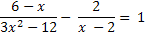 2. х3 - 16х = 0;3. ;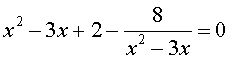 4.  х4 – 7х2 + 12 = 0;5. х3 + 3х2 – 2х – 6 = 0;6. (х2 + 3)2 + 3 = 7х3 – 7х2 + 7х;7.  ;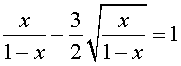 8. х2 – 8х + 7 = 0;9.  (х2 + 4х)( х2 + 4х – 17) = - 60;10.  25 – 100х2 = 0.Задание 2: Ребята, какие уравнения вы можете решить без особого затруднения. Решите эти уравнения:квадратные № 8, № 10(учитель помогает с помощью презентации рассказать все этапы решения уравнений);кубическое № 2.А остальные уравнения нам придётся решать с подробным объяснением, чтобы не допустить вычислительных ошибок.Ребята, а какой ещё существует способ решения уравнений? /графический/. Почему этот способ применяется при решении уравнений крайне редко?Задание 3: Перед вами графики какой функции? /квадратичной/. Назовите число корней уравнения ax2 + bx + c = 0 и знак коэффициента а, если график соответствующей квадратичной функции расположен следующим образом: – Ребята, а каких вы знаете ученых-математиков, которые занимались изучением уравнений, их классификацией, способами решения?– Виет, Декарт – это великие математики, которые внесли большой вклад в развитие науки (учитель показывает портреты этих великих и математиков и рассказывает кратко о вкладе их в изучение уравнений). Ещё два выдающихся итальянских математика XVI века Сципион дель-Ферро (1465–1526) и его ученик Фиоре Николо Тарталья (ок. 1499–1557) внесли огромный вклад в развитие науки алгебры, в том числе в решение уравнений 3-й и 4-й степени.12 февраля 1535 г. Между Фиоре и Н. Тартальей состоялся научный поединок, на котором Тарталья одержал блестящую победу. Он за 2 часа решил 30 задач, предложенных Фиори, а сам Фиори не решил ни одной задачи.– Итак, Тарталья за 2 часа решил 30 задач.Сколько уравнений сможете решить вы за 12 минут урока? Какие способы решения уравнений при этом изберете?(Учащимся предлагается поработать с 5-ю уравнениями разными по уровню сложности, которые можно решить разными способами. Учащиеся работают в тетрадях, проверяют ответы на экране Учащиеся сами оценивают себя в самостоятельной работе согласно критериям оценки.Критерии оценок:“3” – 2 уравнение.
“4” – 3 уравнения.
“5” – 4 уравнения.5. Подведение итогов урока.  Дополнительно, если останется время.Рассмотрим уравнение, предложенное на ГИА:Пусть  и т. д.   4. Итог урока.       Сегодня мы с вами рассмотрели уравнения, приводимые к квадратным, ознакомились с различными способами их решения. Эта работа будет продолжена на следующих уроках.Домашнее задание:  №  113, 116, 129, 131